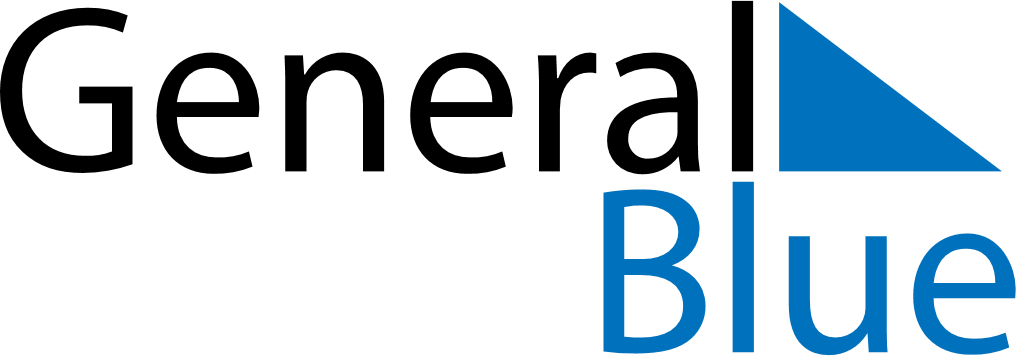 August 2021August 2021August 2021August 2021ZimbabweZimbabweZimbabweSundayMondayTuesdayWednesdayThursdayFridayFridaySaturday1234566789101112131314Heroes’ DayDefence Forces Day15161718192020212223242526272728293031